Camp de basket-ball 
Venez faire du basket-ball cet été avec vos amis!Le programme sera facilité par Darcey Maillet, responsable des ÉcolesPlus, et Lianne Comeau, intervenante des ÉcolesPlus.
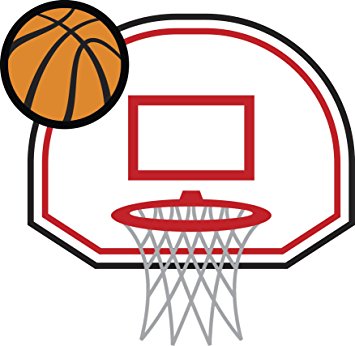 DétailsDates : Le lundi 13 au mercredi 15 août 2018 
Où : École secondaire de Clare 
Grades : 4e, 5e et 6e années
Heures : 9 h à 15 hCoût : GRATUIT! 